             Општина Мало Црниће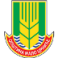              Општинска управа             Одсек за локални економски развој, локалну  пореску управу и инспекцијске послове   Ознака: КЛ -17  Изглед зграда  Обавезе власника,   односно корисника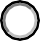 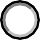 РЕЗУЛТАТ ИНСПЕКЦИЈСКОГ НАДЗОРА У БОДОВИМАНАДЗИРАНИ СУБЈЕКАТ	М.П.	КОМУНАЛНИ ИНСПЕКТОРПРАВНИ ОСНОВ- Одлука о комуналном реду („Службени гласник општине М. Црниће“, број 19/2016)ПРАВНИ ОСНОВ- Одлука о комуналном реду („Службени гласник општине М. Црниће“, број 19/2016)ПРАВНИ ОСНОВ- Одлука о комуналном реду („Службени гласник општине М. Црниће“, број 19/2016)ПРАВНИ ОСНОВ- Одлука о комуналном реду („Службени гласник општине М. Црниће“, број 19/2016)ПРАВНИ ОСНОВ- Одлука о комуналном реду („Службени гласник општине М. Црниће“, број 19/2016)скупштина зградеправно лицепредузетникфизичко лице□ 	_ 	_скупштина зградеправно лицепредузетникфизичко лице□ 	_ 	_скупштина зградеправно лицепредузетникфизичко лице□ 	_ 	_скупштина зградеправно лицепредузетникфизичко лице□ 	_ 	_скупштина зградеправно лицепредузетникфизичко лице□ 	_ 	_Надзиранисубјекат 	 	Матични број: 	_ПИБ:_ 	_ 	Седиште 	 	Одговорно лице:_ 	_ 	_ 	ЈМБГ 	  Адреса пребивалишта 	  Лице које је присутно прегледу: 	_ конт. тел. 	_Локација предмета контроле 	 	Надзиранисубјекат 	 	Матични број: 	_ПИБ:_ 	_ 	Седиште 	 	Одговорно лице:_ 	_ 	_ 	ЈМБГ 	  Адреса пребивалишта 	  Лице које је присутно прегледу: 	_ конт. тел. 	_Локација предмета контроле 	 	Надзиранисубјекат 	 	Матични број: 	_ПИБ:_ 	_ 	Седиште 	 	Одговорно лице:_ 	_ 	_ 	ЈМБГ 	  Адреса пребивалишта 	  Лице које је присутно прегледу: 	_ конт. тел. 	_Локација предмета контроле 	 	Надзиранисубјекат 	 	Матични број: 	_ПИБ:_ 	_ 	Седиште 	 	Одговорно лице:_ 	_ 	_ 	ЈМБГ 	  Адреса пребивалишта 	  Лице које је присутно прегледу: 	_ конт. тел. 	_Локација предмета контроле 	 	Надзиранисубјекат 	 	Матични број: 	_ПИБ:_ 	_ 	Седиште 	 	Одговорно лице:_ 	_ 	_ 	ЈМБГ 	  Адреса пребивалишта 	  Лице које је присутно прегледу: 	_ конт. тел. 	_Локација предмета контроле 	 	Р.б.ПитањеДаНеБодови1.спољни делови зграде су чисти и уреднида-10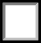 не-0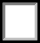 2.нису истакнути огласи, обавештења, плакате и сл.да-10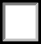 не-0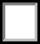 3.нису исцртани графити без одобрења надлежног органада-10не-04.нису постављени медији и медијске поруке без одобрења надлежног органада-10не-05.нису постављени клима уређаји без одобрења надлежног органада-10не-06.регулисан одвод воде из спољне јединици клима уређајада-10не-07.не слива се вода низ фасаду и не излива на површину јавне наменеда-10не-0НАПОМЕНА:НАПОМЕНА:НАПОМЕНА:НАПОМЕНА:НАПОМЕНА:УКУПАН МОГУЋИ БРОЈ БОДОВА70УТВРЂЕНИ БРОЈ БОДОВАСтепен ризикаНезнатанНизакСредњиВисокКритичанБрој бодова61-7051-6041-5031-4030 и мањеСтепен ризика у односу на остварени број бодоваКритичан□Степен ризика у односу на остварени број бодоваНезнатан□Степен ризика у односу на остварени број бодоваНизак□Степен ризика у односу на остварени број бодоваСредњи□Степен ризика у односу на остварени број бодоваВисок□Контролна листа сачињенаДатумКонтролна листа сачињенаМестоКонтролна листа сачињенаВреме